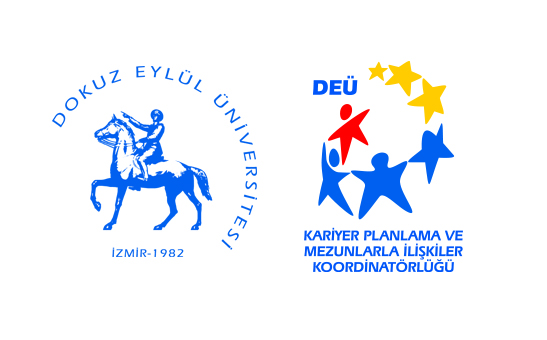 DOKUZ EYLÜL ÜNİVERSİTESİKARİYER PLANLAMA VE MEZUNLARLA İLİŞKİLER KOORDİNATÖRLÜĞÜ İŞ İLANI YAYIN FORMUİLAN TARİHİ:İLAN BAŞLIĞI:SON BAŞVURU TARİHİ:FİRMA İSİM:ÜLKE/ŞEHİR/SEMT:SEKTÖR:PERSONEL İHTİYACIPOZİSYON:PERSONEL SAYISI:YAKLAŞIK MAAŞ ARALIĞI (İsteğe Bağlı):POZİSYON İLE İLGİLİ BİLGİ:ARANAN PERSONEL NİTELİKLERİEĞİTİM:İŞ TECRÜBESİ:BİLGİSAYAR BİLGİSİ:ASKERLİK DURUMU:GENEL NİTELİKLER:İLETİŞİMULAŞILACAK KİŞİ:GÖREVİ:E-POSTA:TELEFON:FAX:WEB SİTESİ:ADRES: